RESIDENCIA COSQUINRESIDENCIA COSQUINRESIDENCIA COSQUINRESIDENCIA COSQUINRESIDENCIA COSQUINRESIDENCIA COSQUINRESIDENCIA COSQUINRESIDENCIA COSQUINRESIDENCIA COSQUINRESIDENCIA COSQUINRESIDENCIA COSQUINRESIDENCIA COSQUINRESIDENCIA COSQUINRESIDENCIA COSQUINRESIDENCIA COSQUINRESIDENCIA COSQUINRESIDENCIA COSQUINRESIDENCIA COSQUINRESIDENCIA COSQUINRESIDENCIA COSQUINRESIDENCIA COSQUIN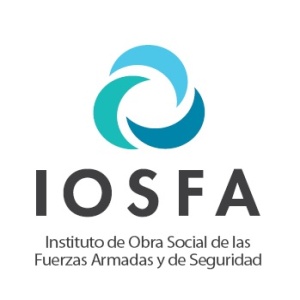 